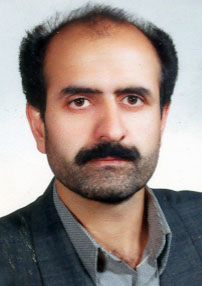 دانشیار دانشکده حقوق و علوم سیاسی- دانشگاه تهرانمحمود کاظمیحقوق خصوصی و اسلامیتلفن دفتر:  +98 (21)61112352پست الکترونیکی: makazemy@ut.ac.irتحصیلاتPh.D ,1384,حقوق خصوصی,دانشگاه تهران
M.S,1377,حقوق خصوصی,دانشگاه تهران
کارشناسی,1375,حقوق قضایی,دانشگاه تهران
زمینههای تخصصیو حرفهایسوابق کاري و فعالیت های اجراییمعاون آموزشی دانشکده حقوق و علوم سیاسی-(از 1400)
رییس هیات تجدیدنظر تخلفات اداری کارکنان دانشگاه تهران-(از 1394)
عضو کمیته ارزیابی آیین نامه استخدامی اعضای هیأت علمی، اعضای غیرهیأت علمی، سازماندهی و تشکیلات دانشگاهها، موسسات آموزش عالی پژوهشی و فناوری وزارت علوم-(از 1392)
عضو کمیته تخصصی ارتقاء رتبه کارکنان دانشگاه تهران-(از 1392)
عضو هیأت اجرایی آیین نامه استخدامی نیروی انسانی غیرهیأت علمی دانشگاه تهران-(1386-1389)
فعالیت های علمیمقالات- قلمرو اثباتی اماره ید: تحلیل ماده‌ی 37 قانون مدنی ایران. کاظمی محمود (1402)., تعالی حقوق, 9(2), 119-144.

- انتقال طلب متنازع فیه. کاظمی محمود, زارعی علی (1402)., فصل نامه مطالعات حقوق خصوصی, 53(2), 275-299.

- ماهیت و مبنای مسئولیت قراردادی؛ مطالعۀ تطبیقی در حقوق اسلام و فرانسه. کاظمی محمود, زارعی علی (1401)., فصلنامه پژوهش تطبیقی حقوق اسلام و غرب (دانشگاه قم ), 9(3), 223-256.

- شرط سقوط حق در قرارداد بیمه. کاظمی محمود, ایزانلو محسن, کربلایی محمد (1401)., فصل نامه مطالعات حقوق خصوصی, 52(3).

- تعلیق قرارداد در فرض تعذر موقت اجرای تعهد. کاظمی محمود (1401)., فصلنامه تحقیقات حقوقی, 25(97), 95-118.

- نظریة قائم‌مقامی ورثه در فقه اسلامی و حقوق موضوعة ایران‏. کاظمی محمود (1400)., فصل نامه مطالعات حقوق خصوصی, 51(3), 523-545.

- نظارت بر شرکت‌های دولتی: مطالعه تطبیقی حقوق ایران. قاسمی گودرزی مازیار, کاظمی محمود, رستمی ولی (1400)., حقوق تطبیقی, 8(1), 25-58.

- جایگاه اصل مُثبت در فقه اسلامی و حقوق موضوعه ی ایران. کاظمی محمود (1400)., حقوق اسلامی, 18(68), 233-261.

- مفهوم و مبانی قائم مقامی ورثه: مطالعه ی تطبیقی در حقوق ایران و فرانسه. کاظمی محمود, عسگر رمکی جمشید (1399)., حقوق تطبیقی, 7(14), 207-240.

- شرط مستقل از عقد؛ مطالعۀ تطبیقی در فقه اسلامی و حقوق فرانسه بر مبنای اصلاحات قانون مدنی. کاظمی محمود, تقی زاده ابراهیم, احمدی بیاضی علی (1399)., مجله مطالعات حقوق تطبیقی, 11(1), 245-270.

- نظریۀ اصل مثبت: مطالعۀ قلمرو اثباتی اصول عملیه. کاظمی محمود (1398)., پژوهشنامه انتقادی متون و برنامه های علوم انسانی, 19(12), 275-298.

- تعامل حقوق عمومی و خصوصی در مورد مسئولیت مدنی. طباطبائی نژاد سید محمد, کاظمی محمود (1398)., فصل نامه مطالعات حقوق خصوصی, 49(4), 697-716.

- قانون مدنی یا فقه فارسی: جستاری در منابع و ساختار قانون مدنی ایران. کاظمی محمود (1398)., پژوهش حقوق خصوصی, 8(29), 249-276.

- مطالعه تطبیقی بیع وفا در فقه مذاهب اسلامی و حقوق ایران و افغانستان. کاظمی محمود, محمدی عصمت الله (1398)., فقه مقارن, 7(14), 29-59.

- نظام مسئولیت مدنی در قانون مدنی ایران و فقه امامیه (خلأ قانون مدنی در زمینه مسئولیت مدنی). کاظمی محمود, بنایی اسکویی مجید (1398)., فصلنامه علمی تخصصی دانشنامه های حقوقی, 2(3), 202-230.

- تبارشناسی مال : مطالعه تطبیقی در حقوق اسلام و غرب. کاظمی محمود, پیلوار رحیم (1397)., پژوهش نامه حقوق اسلامی, 19(47), 181-208.

- جایگاه قبض در عقد رهن: مطالعه تطبیقی در فقه اسلامی و حقوق موضوعه ایران و افغانستان. کاظمی محمود, محمدی عصمت الله (1397)., اندیشه(فصلنامه علمی - پژوهشی علوم اجتماعی پوهنتون هرات), 17(2), 59-72.

- ایفای به غیراز موضوع تعهد:نطالعه تطبیقی در فقه اسلامی و حقوق فرانسه. کاظمی محمود, شاهین ابوالفضل (1396)., فصلنامه پژوهش تطبیقی حقوق اسلام و غرب (دانشگاه قم ), 4(3), 151-180.

- مطالعه تطبیقی تبدیل تعهد در حقوق ایران و غرب(روم و فرانسه). کاظمی محمود, زارعی علی (1395)., فصل نامه مطالعات حقوق خصوصی, 46(2), 305-323.

- مطالعة تطبیقی تبدیل تعهد در حقوق ایران و غرب (روم و فرانسه). کاظمی محمود, زارعی علی (1394)., فصل نامه مطالعات حقوق خصوصی, 46(2), 305-323.

- از بلوغ جسمانی تا رشد عقلانی: بازخوانی امارهی رشد در حقوق موضوعهی ایران و فقه اسلامی با مطالعهی تطبیقی در حقوق فرانسه. کاظمی محمود,  عباس برزویی (1394)., پژوهش حقوق و سیاست, 4(13), 119-145.

- آسیب های آموزش و پژوهش علم حقوق در ایران. صفائی حسین, کاظمی محمود (1393)., مجله مطالعات حقوق تطبیقی, 5(2), 649-684.

- ولایت شوهر بر همسر، یا مسئولیت او در برابر خانواده. کاظمی محمود (1393)., دانش حقوق مدنی, 3(1), 71-84.

- معیار تقسیم مسئولیت میان عاملان زیان ، در نظام کامن لو و حقوق کشورهای رومی- ژرمنی. کاظمی محمود (1393)., فصل نامه مطالعات حقوق خصوصی, 44(1), 85-69.

- شخص مسئول در مسئولیت مدنی ناشی از اعمال مطبوعاتی. کاظمی محمود, عارف اسعد انور (1392)., مجله مطالعات حقوقی دانشگاه شیراز, 1(1), 152-133.

- جایگاه حمایت از اشخاص ثالث در نظام های ثبت املاک. طباطبائی حصاری نسرین, کاظمی محمود (1392)., مجله مطالعات حقوق تطبیقی, 1(1), 120-101.

- نقض احتمالی قرارداد در حقوق ایران با نگاهی به کنوانسیون بیع بین المللی کالا(1980و نظامهای حقوقی خارجی. کاظمی محمود,  مرضیه ربیعی (1391)., دانش حقوق مدنی, 1(1), 99-114.

- اثر فعل زیان دیده بر مسئولیت مدنی. کاظمی محمود (1391)., فصلنامه دیدگاه های حقوق قضایی, -(57), 79-104.

- ضرورت تغییر در نظام مسئولیت مدنی پزشکی در حقوق ایران با نگاهی به تحولات ایجاد شده در حقوق فرانسه. کاظمی محمود (1390)., مجله مطالعات حقوقی دانشگاه شیراز, 41(2), 151-168.

- اقدام به عنوان یکی از منابع مسؤولیت مدنی در حقوق اسلام. کاظمی محمود (1390)., مجله مطالعات حقوق تطبیقی, 2(1), 147-165.

- اثر انحلال قرارداد منشا دین بر عقد حواله ( گفتاری درباره ماده قانون مدنی ). کاظمی محمود (1389)., برنامه ریزی و آمایش فضا (مدرس سابق), 14(4), 143-167.

- جستاری نقادانه پیرامون نظریه مشهور فقهای امامیه در خصوص پزشک. کاظمی محمود (1389)., مجله مطالعات حقوقی دانشگاه شیراز, 4(3), 287-311.

- تحقیقی پیرامون سیر اندیشه ضمان طبیب در فقه امامیه. کاظمی محمود (1389)., مجله مطالعات حقوقی دانشگاه شیراز, 40(1), 295-275.

کنفرانس ها- تأملی در نحوه تدوین قانون مدنی ایران و نقش مرحوم سیدمحمد فاطمی قمی. کاظمی محمود (1399)., اولین همایش ملی و یادنامه سید محمد فاطمی قمی نویسنده قانون مدنی, 17-17 شهریور, قم, ایران.

- نظام مسئولیت مدنی در قانون مدنی ایران و فقه امامیه (خلاء قانون مدنی در زمینه مسئولیت مدنی). کاظمی محمود, بنایی اسکویی مجید (1398)., همایش ملی تجلیل از مقام علمی استاد محمدجعفر جعفری لنگرودی, 29-29 مهر, تهران, ایران.

- خلا قانون مدنی در باب فسخ ابتدایی به عنوان ضمانت اجرای نقض تعهد قراردادی، با مطالعه ی تطبیقی. کاظمی محمود, شاهین ابوالفضل, سیفی شاهین (1397)., همایش ملی چالش های قانون مدنی ایران و مسائل نوپدید, 7-7 بهمن, تبریز, ایران.

کتب - نقد رای: بررسی و نقد آرای برگزیده جشنواره رای محاکم دادگستری استان تهران. کاظمی محمود (1399).

- مامن قافله دل و دانش-ماهیت حقوقی وفای به عهد: مطالعه....... کاظمی محمود (1395).

- حقوق: جانمایه بقای اجتماع -شیوه جبران زیانهای جسمانی در حقوق اسلام و نظامهای حقوقی جدید. کاظمی محمود (1395).

- با قافله عدالت -اثر عقد ضمان در حقوق موضوعه ایران و فقه اسلامی. کاظمی محمود (1393).

مجلاتپایان نامه ها و رساله ها- مسئولیت شخص حقوقی در زمینه جبران خسارات و صدمات وارده به تمامیت جسمانی، مسعود کاظمی، محمود کاظمی، کارشناسی ارشد،  1402/6/28 

- شرط پشیمانی در قراردادها با تاکید بر رویه قضایی ، همت مختارزاده مرادلوی، محمود کاظمی، کارشناسی ارشد،  1402/6/27 

- روش های وصول طلب از مال مرهونه، محسن تدین، محمود کاظمی، کارشناسی ارشد،  1402/11/28 

- نتیجه گرایی و حقوق پزشکی، امین قاسم پور، محمود کاظمی، دکتری،  1402/11/23 

-  سوء نیت و عدوان  و آثار آن در مسوولیت مدنی، محمد نصیری، محمود کاظمی، دکتری،  1401/9/19 

- بررسی شرط بودن رشد در امور غیر مالی، زهرا قبادی بیگوند، محمود کاظمی، دکتری،  1401/5/30 

- ضمانت اجرای سقوط حق در حقوق بیمه، محمد کربلایی پازکی، محمود کاظمی، دکتری،  1401/12/6 

- نقش بنای عقلا در تحول حقوق قراردادها، سجاد شهبازقهفرخی، محمود کاظمی، دکتری،  1401/11/23 

- نقش اراده در تاثیر قرارداد نسبت به گذشته، امیرعباس عسکری، محمود کاظمی، دکتری،  1401/11/11 

- جایگاه حسن نیت و شرط کفایت ثبت در نظام ثبت ثانویه املاک ، بهناز زارع، محمود کاظمی، کارشناسی ارشد،  1400/9/24 

- نقد و تحلیل رویه قضایی درباره وجه التزام نامتعارف، رشید صمدی مله، محمود کاظمی، کارشناسی ارشد،  1400/7/4 

- مسولیت حقوقی مادر در قبال نگهداری جنین ، حسین حاجیان منش، محمود کاظمی، کارشناسی ارشد،  1400/6/31 

- اعتبار تاریخ اسناد عادی در حقوق و رویه قضایی ایران با مطالعه تطبیقی در حقوق فرانسه، شهاب تریوه، محمود کاظمی، کارشناسی ارشد،  1400/6/31 

- مطالعه تطبیقی اثر عقد ضمان در حقوق ایران و افغانستان ، سید عبدالناصر خاضع، محمود کاظمی، کارشناسی ارشد،  1400/11/27 

- معیار احراز گمراهی مصرف کننده در حقوق علامت تجاری با تاکید بر پرونده شرکت دانشگاهی پژوهشگران نو آوران دانشگاه تهران، سیدسینا میررکنی، محمود کاظمی، کارشناسی ارشد،  1399/9/3 

- تقلید از شخصیت دیگری، مهدی فضلی، محمود کاظمی، کارشناسی ارشد،  1399/12/9 

- مبنای رجوع ضامن به مضمون عنه، مطالعه تطبیقی در حقوق فرانسه ، مهران عبادی، محمود کاظمی، کارشناسی ارشد،  1399/12/25 

- تعارضات حقوق خانواده در ایران با سند 2030، سعید ترابی دانش، محمود کاظمی، کارشناسی ارشد،  1399/12/25 

- اثر نقض رای بر قراردادهای انتقال اجرایی، با تاکید بر رویه قضائی ، محبوبه حقیقت آملی، محمود کاظمی، کارشناسی ارشد،  1399/12/24 

- تزاحم حق آزادی بیان و حق بر شهرت، سعید کوهی اصفهانی، محمود کاظمی، کارشناسی ارشد،  1399/12/16 

- سطح بهینه افشای اطلاعات بانک های بورسی، تعارض مقررات احتیاطی بانکی و مقررات افشای اطلاعات در بازار سرمایه، مهرنوش همتی خلیلی، محمود کاظمی، کارشناسی ارشد،  1399/11/28 

- اعتبار شروط در بارنامه های دریایی، محمد کاظمی فر، محمود کاظمی، دکتری،  1399/11/20 

- حق بر شهرت، پگاه سرمدی، محمود کاظمی، دکتری،  1398/6/9 

- مبانی تحول حقوق خانواده در زمینه ی طلاق و راه کارهای ایجاد تعادل با تاکید بر قانون جدید حمایت خانواده و آرای قضایی، علی فلاح، محمود کاظمی، دکتری،  1398/6/31 

- مبانی قائم مقامی ورثه واحکام آن، جمشید عسگررمکی، محمود کاظمی، دکتری،  1398/6/30 

- نظام حقوقی جبران خسارت ناشی از نقض قراردادهای سرمایه گذاری خارجی در حوزه عملیات بالا دستی نفت و گاز، محمد جواد داودی دیوکلایی، محمود کاظمی، دکتری،  1398/6/30 

- مسئولیت مدنی متصدی داروخانه نسبت به زیان های ناشی از مصرف دارو، امیرعباس حبشی، محمود کاظمی، کارشناسی ارشد،  1397/7/8 

- اشتغال زوجه و حق زوج برای ممانعت از آن ، عطیه السادات جعفری، محمود کاظمی، کارشناسی ارشد،  1397/7/4 

- مطالعه تطبیقی خرید دین در حقوق ایران با نهاد فاکتورینگ در تجارت بین الملل ، حسین امین الرعایا، محمود کاظمی، کارشناسی ارشد،  1397/7/11 

- سقط جنین در خارج از موارد منصوص قانونی، فائزه دری صفت، محمود کاظمی، کارشناسی ارشد،  1397/7/10 

- مسئولیت پزشک در اعمال جراحی زیبائی با تاکید بر رویه قضائی، علی فقیری، محمود کاظمی، کارشناسی ارشد،  1397/7/10 

- وثیقه های عینی در حقوق افغانستان با مطالعه تطبیقی در حقوق ایران ، عصمت الله محمدی، محمود کاظمی، دکتری،  1397/6/27 

- فسخ قرارداد و مطالبه خسارت به عنوان ضمانت اجرای نقض تعهد قراردادی در حقوق افغانستان و ایران، احمد حسینی، محمود کاظمی، کارشناسی ارشد،  1397/6/24 

- سوء استفاده شوهر از حق ریاست بر خانواده در رویه قضایی، علی مظفری، محمود کاظمی، کارشناسی ارشد،  1397/11/30 

- بررسی راهکارهاری حقوقی وصول مطالبات از سوی بانک ها ، احمد کرمی، محمود کاظمی، کارشناسی ارشد،  1397/11/30 

- مسئولیت مدنی فرودگاه در خسارت وارده بر کالا و مسافر، حامد بیات مانیزانی، محمود کاظمی، کارشناسی ارشد،  1397/11/29 

- تحلیل فقهی حقوقی رابطه انسان با اجزای بدن خود، آزاده اعظمی کل کوشکی، محمود کاظمی، کارشناسی ارشد،  1396/7/5 

- اثر قهقرایی اراده در  تعهد به نفع شخص ثالث، مجید مهدوی جویباری، محمود کاظمی، کارشناسی ارشد،  1396/7/3 

- رضایت ولی در اعمال پزشکی، مونا قلندری، محمود کاظمی، کارشناسی ارشد،  1396/7/12 

- بررسی فابلیت جبران خسارت ناشی از فرصت از دست رفته در معالجات پزشکی، کریم ایمانی، محمود کاظمی، کارشناسی ارشد،  1396/7/12 

- تحلیل اقتصادی نظریه عمومی خیارات ، جواد شیخ، محمود کاظمی، دکتری،  1396/7/10 

- مسئولیت مدنی آزمایشگاه های پزشکی، معصومه ادرم، محمود کاظمی، کارشناسی ارشد،  1396/6/29 

- ابعاد حقوقی عمل انسانی، شاهین سیفی، محمود کاظمی، کارشناسی ارشد،  1396/6/29 

- ذینفع در قرارداد بیمه عمر، رضا رشیدی نسب، محمود کاظمی، کارشناسی ارشد،  1396/6/28 

- مبانی و قواعد عمومی مسئولیت مدنی ناشی از عمل دیگری، مهدی بختیاری، محمود کاظمی، دکتری،  1396/6/28 

- تحلیل مبانی،اهداف و  آثارنکاح موقت و دایم  ، جهانبخش غدیری، محمود کاظمی، دکتری،  1396/6/19 

- تخلف از شرط مقدار و ضمانت اجرای آن در حقوق ایران، انگلیس و کنوانسیون بیع بین المللی کالا مصوب 1980 وین ، بهزاد فرجام، محمود کاظمی، کارشناسی ارشد،  1396/4/26 

- بررسی مبانی و قواعد عمومی مسئولیت مدنی حرفه ای،  ، محمود کاظمی، دکتری،  1396/12/8 

- تعارض محرمانه ماندن اطلاعات جنین انتقال یافته در قانون نحوه اهدای جنین به زوجین نابارور با حق دانستن نسب در سایر قوانین، رضا سمیعی، محمود کاظمی، کارشناسی ارشد،  1396/11/30 

- بررسی حذف رابطه ی مالی در قراردادهای بین پزشک و بیمار با تاکید به حق بر سلامت، طاهره محمدرحیمی، محمود کاظمی، کارشناسی ارشد،  1396/11/30 

- ایجاد نظام جبران خسارت ناشی از حوادث پزشکی، مهسا خوش اخلاق، محمود کاظمی، کارشناسی ارشد،  1396/11/29 

- آثار حقوقی تصرف املاک واقع در طرحههای عمومی بدون رعایت تشریفات تملک توسط شهرداری ها، حمید معصومی، محمود کاظمی، کارشناسی ارشد،  1396/11/29 

- قانون حاکم بر طلاق در حقوق ایران و آمریکا، شادی پورنفیس، محمود کاظمی، کارشناسی ارشد،  1396/11/25 

- شرط تضمین مسئولیت در قراردادهای تجاری بین‌المللی، ابوالفضل شاهین، محمود کاظمی، کارشناسی ارشد،  1396/07/25 

- تخلّف از شرط مقدار و ضمانت اجرای آن در حقوق ایران، انگلیس و کنوانسیون بیع بین‌المللی کالا 1980 وین، بهزاد فرجام، محمود کاظمی، کارشناسی ارشد،  1396/04/26 

- اثر فساد مالی در اعتبار قرارداد مطالعه حقوق داخلی و تجارت بین الملل، فرهاد صدوی، محمود کاظمی، کارشناسی ارشد،  1395/7/13 

- تاثیر عدم رعایت مصلحت موکل بر معامله موضوع وکالت، وحید جعفرزاده بوشهری، محمود کاظمی، کارشناسی ارشد،  1395/7/11 

- استحسان در فقه و حقوق موضوعه ، حسن اسکندری، محمود کاظمی، کارشناسی ارشد،  1395/6/28 

- نقض قرارداد به عنوان منبع مسئولیت مدنی مطالعه تطبیقی در حقوق اسلام و فرانسه، علی زارعی، محمود کاظمی، کارشناسی ارشد،  1395/6/27 

- بررسی ماهیت حقوقی گزارش اصلاحی و آثار و احکام آن با تاکید بر رویه قضایی، سمانه رحمان زاده، محمود کاظمی، کارشناسی ارشد،  1395/6/21 

- مبانی فقهی - حقوقی دریافت و پرداخت بهره و خسارت تادیه در معاملات بین المللی ، مهسا قره خانی، محمود کاظمی، کارشناسی ارشد،  1395/6/20 

- تحلیل ابعاد فقهی و حقوقی انتخاب جنسیت با مطالعه تطبیقی ، محسن فرخی، محمود کاظمی، دکتری،  1395/12/15 

- جبران زیان افت قیمت ناشی از تصادفات، محمدباقر گلواری، محمود کاظمی، کارشناسی ارشد،  1395/12/15 

- مسئولیت مدنی ناشی از عیب قطعات خودرو با تاکید بر رویه قضایی، محمدرضا عباسی، محمود کاظمی، کارشناسی ارشد،  1395/12/11 

- تحولات حقوق مدنی در زمینه قواعد عمومی قراردادها، مسعود حائری، محمود کاظمی، دکتری،  1394/7/29 

- معامله سفهی در فقه و حقوق ایران، طیب زندی، محمود کاظمی، کارشناسی ارشد،  1394/7/27 

- بررسی حدود اعمال شرایط اساسی صحت قراردادها در مورد شروط ضمن عقد، مصطفی قلندری، محمود کاظمی، کارشناسی ارشد،  1394/7/13 

- اعلان اراده صریح و ضمنی در اعمال حقوقی، مهدیه السادات معموری، محمود کاظمی، کارشناسی ارشد،  1394/12/11 

- اعلان اراده صریح و ضمنی در اعمال حقوقی، مهدیه سادات معموری، محمود کاظمی، کارشناسی ارشد،  1394/12/11 

- تصرف حقوقی در مال توقیف شده، محمدصادق قلی زاده، محمود کاظمی، کارشناسی ارشد،  1394/11/27 

- بررسی تقسیم مسئولیت مدنی در قانون مجازات اسلامی، با مطالعه تطبیقی در حقوق انگلیس، سیروس خرمی رفنی، محمود کاظمی، کارشناسی ارشد،  1394/11/27 

- تحولات در حقوق مدنی در زمینه قواعد عمومی قراردادها، مسعود حائری، محمود کاظمی، دکتری،  1394/07/29 

- اعتبار تاریخ اسناد عادی نسبت به اشخاص ثالث در حقوق  ایران و رویه قضایی، علیرضا شجاعی، محمود کاظمی، کارشناسی ارشد،  1393/7/30 

- محدودیت های تحمیل شده بر املاک خصوصی در نتیجه اجرای طرح های عمومی و عمرانی دولت ، کاظم رباطسرپوشی، محمود کاظمی، کارشناسی ارشد،  1393/7/30 

- نظام حقوقی حاکم بر نقل و انتقال املاک دولتی ، سیدقاسم صادقی، محمود کاظمی، کارشناسی ارشد،  1393/6/31 

- ماهیت حقوقی و آثار قراردادهای موسوم به اجاره همراه با پول پیش ، سیدمحمود قریشی، محمود کاظمی، کارشناسی ارشد،  1393/6/24 

- تقسیم مهایاتی در حقوق اسلام با مطالعه تطبیقی با مشارکت زمانی، فاضل کوهگرد، محمود کاظمی، کارشناسی ارشد،  1393/12/25 

- مسئولیت مطلق، سیاوش جعفری مرنی، محمود کاظمی، دکتری،  1393/11/6 

- مسئولیت مطلق، سیاوش جعفری، محمود کاظمی، دکتری،  1393/11/06 

- نظام حقوقی حاکم بر نقل و انتقال املاک دولتی، قاسم صادقی، محمود کاظمی، کارشناسی ارشد،  1393/06/31 

- The legal nature and effects of the so called rent contract with deposit، محمود قریشی، محمود کاظمی، کارشناسی ارشد،  1393/04/26 

- صدور اسناد مالکیت بر مبنای تصرف، غلامحسین روشنایی، محمود کاظمی، کارشناسی ارشد،  1392/6/27 

- صدور سند مالکیت بر مبنای تصرف، غلامحسین روشنایی، محمود کاظمی، کارشناسی ارشد،  1392/6/27 

- نقش انصاف در مسئولیت مدنی، علی اسلامی فارسانی، محمود کاظمی، دکتری،  1392/6/27 

- مسئولیت مدنی ناشی از انتقال فناوری معیوب ، آسیه فتح اللهی جوینانی، محمود کاظمی، کارشناسی ارشد،  1392/6/19 

- احکام وضعی کودکان حاصل از جنین آزمایشگاهی ، محمد موحدی ساوجی، محمود کاظمی، دکتری،  1392/12/25 

- اشتباه در الزامات خارج از قرارداد ، سعیده کاظمی نسب، محمود کاظمی، کارشناسی ارشد،  1392/11/29 

- مسوولیت مدنی ناشی از انتقال فناوری معیوب، آسیه فتح الهی، محمود کاظمی، کارشناسی ارشد،  1392/06/19 

- کاربرد قاعده لاضرر در امور عدمی و تاثیر آن در حقوق ایران ، مهدی عباسی، محمود کاظمی، کارشناسی ارشد،  1391/9/13 

- تحلیل مبانی فقهی و حقوقی مبانی انفساخ قراردادها با مطالعه تطبیقی در نظام های خارجی، مهدی شریفی فیجانی، محمود کاظمی، کارشناسی ارشد،  1391/7/2 

- جواز فروش و تبدیل مال موقوفه از منظر فقه و حقوق موضوعه با مطالعه تطبیقی، حسن رضوانی دهاقانی، محمود کاظمی، کارشناسی ارشد،  1391/6/29 

- مبانی استرداد اموال در حقوق ایران با مطالعه ی تطبیقی در حقوق انگلستان ، آتمیش جهانشاهی، محمود کاظمی، کارشناسی ارشد،  1391/6/29 

- شرط افزایش مسئولیت ، مهدی حسینعلی زاده طولش، محمود کاظمی، کارشناسی ارشد،  1391/6/29 

- تصرف اموال خصوصی از سوی دولت برای اجرای برنامه های عمومی ، آتنا کلانتری فیروزآباد، محمود کاظمی، کارشناسی ارشد،  1391/6/28 

- تعهد ایمنی در حقوق تعهدات و مطالعه ی تطبیقی با حقوق فرانسه، مجتبی جرعه نوش، محمود کاظمی، کارشناسی ارشد،  1391/6/28 

- قواعد عمومی مسئولیت مدنی حرفه ای ، فرزاد ولدبیگی، محمود کاظمی، کارشناسی ارشد،  1391/6/25 

- مسئولیت مدنی ناشی از خسارات آلودگی نفتی در خلیج فارس، فاطمه سادات حسینی ابراهیم آبادی، محمود کاظمی، کارشناسی ارشد،  1391/6/21 

- قاعده وجوب دفع ضرر محتمل در فقه و حقوق موضوعه ، مهدی رحمانی منشادی، محمود کاظمی، کارشناسی ارشد،  1391/6/15 

- جایگاه هیات نظارت در نظام ثبتی ایران ، مهدی امیری، محمود کاظمی، کارشناسی ارشد،  1391/4/4 

- مسئولیت مدنی مطبوعات ، اسعد انورعارف، محمود کاظمی، دکتری،  1391/4/28 

- ماهیت حقوقی و شرایط وفای به عهد، عزت اله حیدری، محمود کاظمی، کارشناسی ارشد،  1391/4/21 

- مبانی و آثار نظام ثبت املاک ، نسرین طباطبائی حصاری، محمود کاظمی، دکتری،  1391/11/25 

- کاربرد قاعده لاضرر در امور عدمی و تاثیر آن بر حقوق ایران، مهدی عباسی حصوری، محمود کاظمی، کارشناسی ارشد،  1391/09/13 

- مسئولیت مدنی ناشی از خسارات آلودگی‎های نفتی در خلیج فارس، فاطمه سادات حسینی، محمود کاظمی، کارشناسی ارشد،  1391/06/31 

- شرط افزایش دهنده مسئولیت، مهدی حسینعلی زاده، محمود کاظمی، کارشناسی ارشد،  1391/06/29 

- خسارت مشترک در حقوق دریایی، قاسم شفیعی علویجه، محمود کاظمی، دکتری،  1390/7/4 

- بررسی نقش مصلحت در استنباط احکام در حوزه ی  حقوق قراردادها، عادل ابراهیم پور اسنجان، محمود کاظمی، کارشناسی ارشد،  1390/6/29 

- قابلیت استناد قرارداد در حوزه مسئولیت مدنی ، رضا فدایی قطبی، محمود کاظمی، کارشناسی ارشد،  1390/5/29 

- تاثیر فعل زیان دیده بر مسئولیت مدنی ، سهیل جدی، محمود کاظمی، دکتری،  1390/12/3 

- خسارت مشترک در حقوق دریایی، قاسم شفیعی علیوجه، محمود کاظمی، دکتری،  1390/07/04 

- مسئولیت ناشی از تولد ناخواسته، زهره افشارقوچانی، محمود کاظمی، کارشناسی ارشد،  1389/9/15 

- ایقاع معلق، علی اصغر صانعیان، محمود کاظمی، کارشناسی ارشد،  1389/8/15 

- ارث خسارت ، عاطفه آجری آیسک، محمود کاظمی، کارشناسی ارشد،  1389/6/27 

- بررسی آرا سیاسی ماکیاولی در شهریار و گفتارها با تاکید بر مفهوم جمهوری خواهی جدید، مهدی شریفی، محمود کاظمی، کارشناسی ارشد،  1389/11/27 

- ارث خسارت، عاطفه آجری آیسک، محمود کاظمی، کارشناسی ارشد،  1389/06/27 

- حقوق ثبت اختراعات نرم افزاری، امیررضا حجتی سعیدی، محمود کاظمی، کارشناسی ارشد،  1388/11/28 

